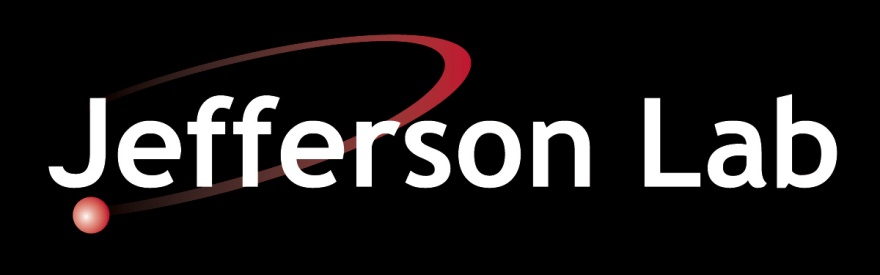 Nuclear Physics DivisionFast Electronics GroupSSP ManualBenjamin Raydo14 January 2014Table of ContentsSection			Title		    				          Page  1				Introduction						3					2				Purpose of Module					33				Function Description					44				Specifications						65				PCB Layout View					76				VSCM Readout Data Format				87				VME Registers					11				Document Revision History				311 IntroductionThe Subsystem Processor (SSP) module participates in the Level 1 trigger logic for the new 12GeV experimental halls at Jefferson Lab. The SSP module receives Level 1 data streams from up to 8 crates (from the Crate Trigger Processor, CTP) for a single detector subsystem (multiple SSP modules can handle multiple detector subsystems). The SSP module processes the multiple Level 1 data streams to produce a single output stream that is passed directly to the Global Trigger Processor (GTP). Multiple SSP modules can be used to accommodate subsystems with more than 8 crates (in this case the GTP may need to perform a final computation to combine the multiple SSP streams). Figure 1a shows where this module sits along with some of the critical signals that it distributes to the various modules in the system. The Global Trigger Crate supports up to 8 SSP modules.Figure 1a: SSP in the Global Trigger Crate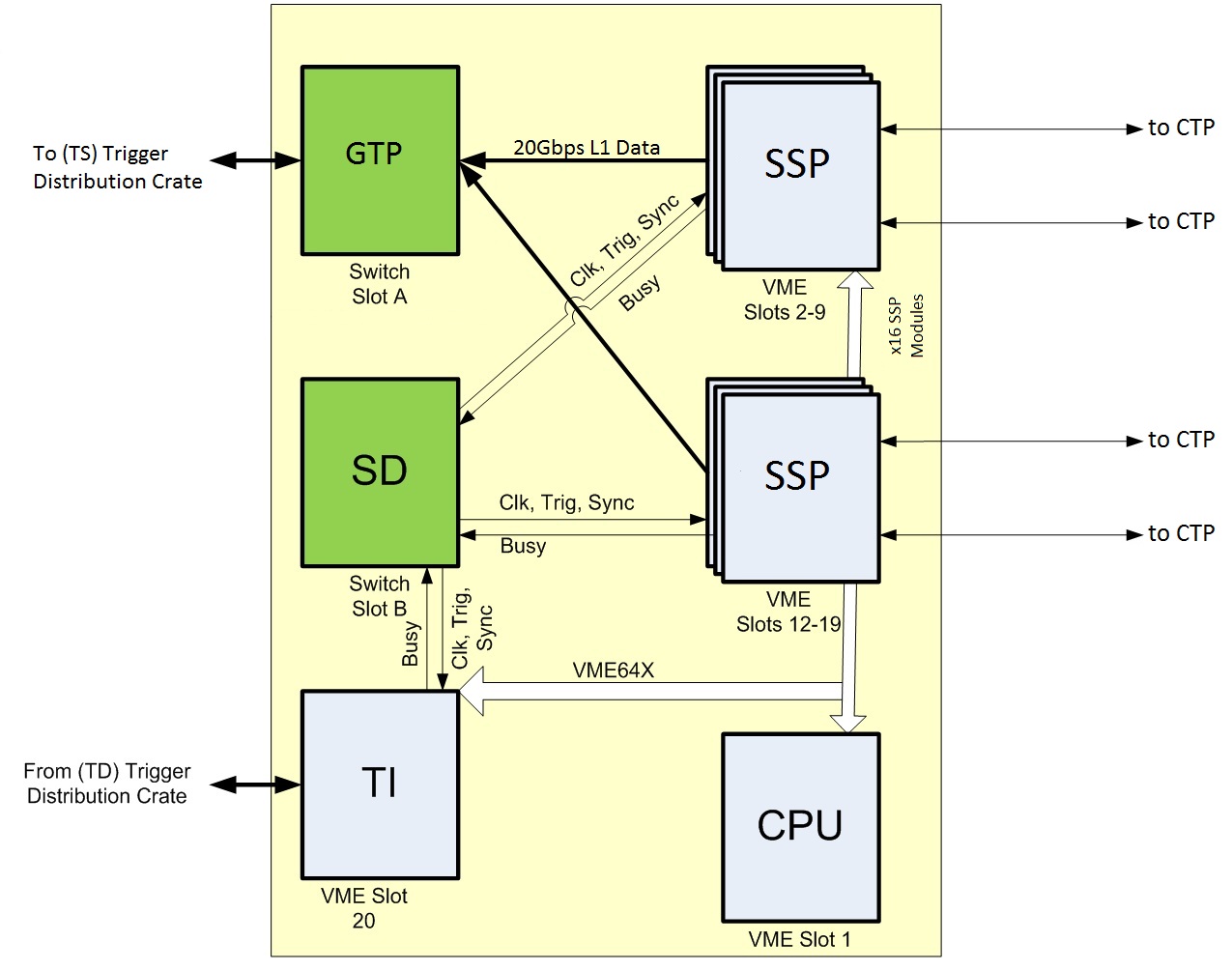 2. Purpose of the moduleThe SSP module communicates with the GTP and CTP using high speed serial links (2 lanes at 5Gbps for the GTP, 4 lanes at 2.5GBps for the CTP). For the CTP to SSP link a 4 lane full duplex fiber optic link is used to support the high data rate and long distance transmission (up to 150meters). The SSP to GTP link uses a 2 lane full duplex copper link over the VXS backplane. The links, after encoding, provide effectively 32bits of data every 4ns that can be used to transfer data that form the L1 trigger. The information sent on this link is specific to the experiment and detector which will be discussed in a separate document.3. Functional DescriptionIn Figure 3a the block diagram of the SSP is shown. The TX150T FPGA performs most of the work providing the VME interface, event building, event buffer logic, L1 trigger logic, SDRAM controller, and SerDes for fiber and VXS. In terms of the L1 trigger processing, data flows into the FPGA from the fiber transceivers and is processed then passed to the GTP through the VXS SWA port.Figure 3a: SSP Hardware Block Diagram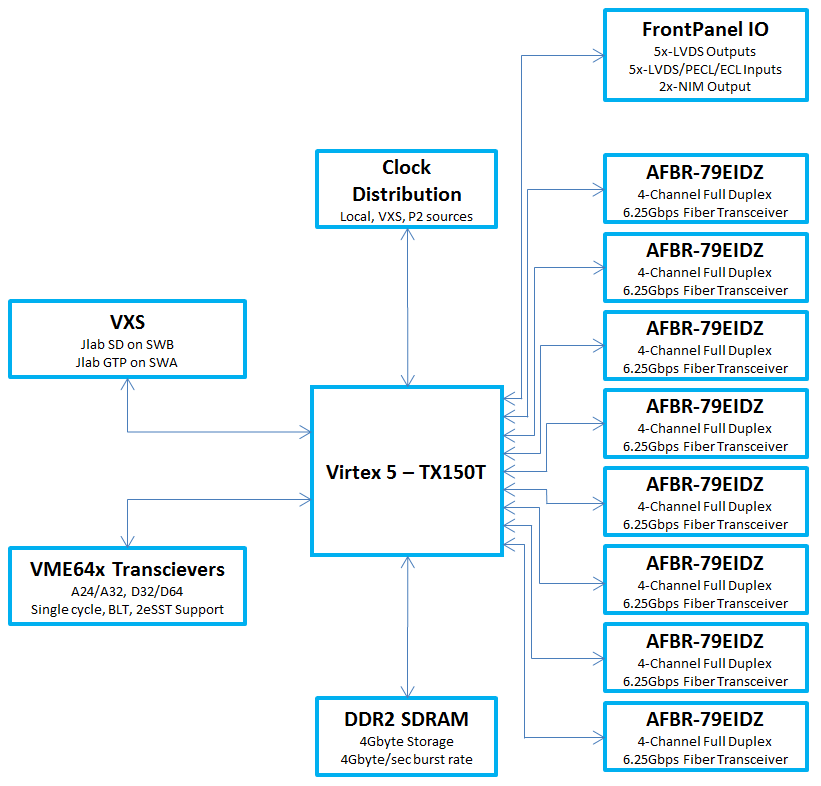 3.1 VME Interface	The VME interface is used to provide access to configuration registers on the SSP, bridge access to the fiber registers, and provide a high bandwidth interface to the CPU for event readout.The A32 address space is dedicated to the event builder FIFO which is only used on some experiments where the SSP trigger data is used to tag each event read out. Depending on the application the FIFO exists inside the FPGA if it is relatively small or can exist in external SDRAM for very large buffers. Data can be read from the FIFO using single-cycle and block transfer VME protocols. Typically block transfer protocols will be used for event readout and specifically the 2eSST is intended for use to maximize performance. The 2eSST protocols provides nearly 200MB/s sustained transfer rate and supports the proprietary Jlab token-passing scheme that allows a single DMA operation on the CPU to transfer data from all SSP modules in a sequential manner eliminating overhead compared to individual board transfers.The A24 address space is reserved for board register access. This address range does not support block transfer modes. Register access details will be provided in the board register description section discussed later.3.2 VXS/Front Panel I/O	The VXS connection is used to interface to the trigger system without the need for loose cabling. This interface provides the following signals:ClockThis clock signal is derived from the TI or Trigger Distribution Crate and is used to allow synchronous operation across multiple modules within a crate as well as across multiple crates.Trig1, Trig2These trigger bits tell the module when to capture and store an event.SyncThe sync signal is used to align/start board timers at the same time as other boards in the crate and system.BusyBusy is normal held low, but if the SSP module event buffers become close to full the busy signal can be set high to signal that the trigger supervisor must stop sending triggers so the module buffers to not overflow. If buffer an overflow happens event synchronization from this module to another is lost.Token In/Token OutThese are used by the VME interface when performing 2eSST transfers with token passing.SDLinkCurrently a undefined serial link to the Signal Distribution board.L1 TriggerThis is a high speed serial link to the GTP using the Aurora streaming protocol.4. Specifications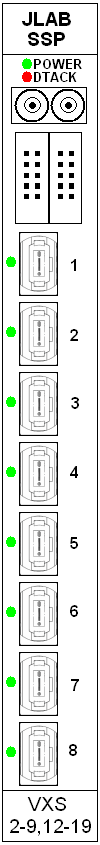 5. PCB Assembly View	The SSP PCB is an 18-layer impedance controlled FR-370HR stackup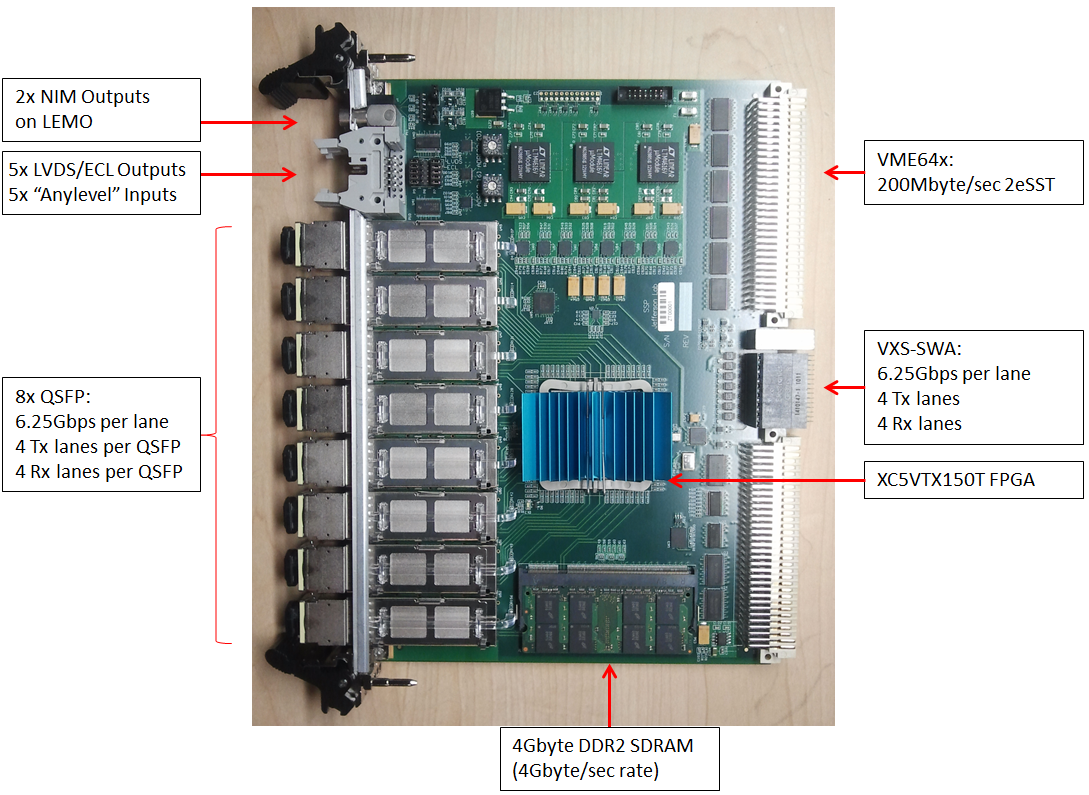 6. SSP Readout Data Format	The SSP readout data format utilizes the same encoding scheme defined for the JLAB FADC250. The word length for the readout data is 32bits. The event length is variable and depends on several factors (detector occupancy, headers, trailers, filler words).Data Word Categories	Data words from the module are divided into two categories:  Data Type Defining (bit 31 = 1) and Data Type Continuation (bit 31 = 0).  Data Type Defining words contain a 4-bit data type tag (bits 30 - 27) along with a type dependent data payload (bits 26 - 0).  Data Type Continuation words provide additional data payload (bits 30 – 0) for the last defined data type.  Continuation words permit data payloads to span multiple words and allow for efficient packing of various data types spanning multiple data words.  Any number of Data Type Continuation words may follow a Data Type Defining word.Data Type List0	Block Header1	Block Trailer2	Event Header3	Trigger Time4	Reserved5	Reserved6	Reserved7	Reserved8	Reserved9	Reserved10	Reserved 11	Reserved 12	Reserved 13	Reserved14	Data Not Valid (empty module)15	Filler Word (non-data)Data Type: Block HeaderType:		0x0Size:		1 wordDescription:	Indicates the beginning of a block of events. (High-speed readout of a board or a set of boards is done in blocks of events)BLOCK_NUMBER:Event block number (used to align blocks when building events)NUM_EVENTS:Number of events in blockSLOTID:Slot ID (set by VME64x backplane)Data Type: Block Trailer	Type: 		0x1	Size:		1 wordDescription:	Indicates the end of a block of events. The data words in a block are bracketed by the block header and trailer.NUM_WORDS:Total number of words in block of eventsSLOTID:Slot ID (set by VME64x backplane)Data Type: Event Header	Type: 		0x2	Size:		1 wordDescription:	Indicates the start of an event. The included trigger number is useful to ensure proper alignment of event fragments when building events. The 27bit trigger number (134M count) is not a limitation, as it will be used to distinguish events within event blocks, or among events that are concurrently being built or transported.TRIGGER_NUMBER:Accepted event/trigger numberData Type: Trigger Time	Type: 		0x3	Size:		2 wordsDescription:	Time of trigger occurrence relative to the most recent global reset. The time is measured by a 48bit counter that is clocked from the 125MHz system clock. The assertion of the global reset clears the counter. The de-assertion of global reset enables counter and thus sets t=0 for the module. The trigger time is necessary to ensure system synchronization and is useful in aligning event fragments when building events.Word 1:TRIGGER_TIME_H:This is the upper 24bits of the trigger timeWord 2:TRIGGER_TIME_L:This is the lower 24bits of the trigger timeData Type: Data Not Valid	Type: 		0x14	Size:		1 wordDescription:	Module has no data available for readout. This can if the module is being read out too quickly after receiving (event building is in process and no data words have been put into the buffer yet) a trigger or if the module doesn’t have any events to report.Data Type: Filler Word	Type: 		0x15	Size:		1 wordDescription:	Non-data word appended to the block of events. This is used to force the total number of 32-bit words read out of a module to be a multiple of 2 or 4 when 7. VME RegistersAll SSP board registers can be accessed through the VME bus in the following mode:A24: single cycle accesses, 32bit aligned read or write access (register specific)Event readout can be access through the VME bus in the following modes:A32: single cycle, BLT, MBLT, 2eVME, 2eSSTNote: transfer rate for 2eSST is 200MB/sRegister Summary:7.1 SspCfg Peripheral Registers Section	Basic board information registers can be used to verify that this board is the SSP and check for the software revision, which should be checked for compatibility. Reprogramming the SSP firmware is also possible through these registers.Register: BoardId	Address Offset: 	0x0000	Size:		32bits	Reset State:	0x53535020BOARD_ID  (RO):0x53535020 = “SSP ” in ASCIIRegister: FirmwareRev	Address Offset: 	0x0004	Size:		32bits	Reset State:	0xXXXXXXXXSLOTID(RO):	VME slot idTEST(RO):	‘1’ indicates this firmware version is a test release. There can be many releases with this same version when this flag is set.	‘0’ indicates this firmware version is a controlled release. “There can be only one”SSPTYPE(RO):Firmware build type [0x00 to 0x7F]Defined types:0x01	HallDFIRMWARE_REV_MAJOR (RO):Major firmware revision numberFIRMWARE_REV_MINOR (RO):Minor firmware revision numberRegister: SpiCtrl	Address Offset: 	0x0008	Size:		32bits	Reset State:	0x00000080TX_DATA (RW):SPI tx dataNCS_SET (WO):Sets the NCS line of the SPI flash memoryNCS_CLEAR (WO):Clears the NCS line of the SPI flash memorySTART (WO):Begins a SPI transfer. Check SpiStatus DONE bit to determine when transaction is finished.Notes:This interface is used for firmware updates and general non-volatile parameter storage.Register: SpiStatus	Address Offset: 	0x000C	Size:		32bits	Reset State:	0xXXXXXXXXRX_DATA (RO):SPI rx dataDONE (RO):‘0’ - SPI transfer in progress‘1’ - SPI transfer is completeRegister: ICap	Address Offset: 	0x0010	Size:		32bits	Reset State:	0xXXXXXXXXNotes:This interface provides direct access to the FPGA configuration interface. Only intended use is for a VME based FPGA reload after new firmware has been programmed into flash memory.Register: ICapDataWr	Address Offset: 	0x0014	Size:		32bits	Reset State:	0x00000000Notes:This interface provides direct access to the FPGA configuration interface. Only intended use is for a VME based FPGA reload after new firmware has been programmed into flash memory.Register: ICapDataRd	Address Offset: 	0x0018	Size:		32bits	Reset State:	0xXXXXXXXXNotes:This interface provides direct access to the FPGA configuration interface. Only intended use is for a VME based FPGA reload after new firmware has been programmed into flash memory.Register: ICapStatus	Address Offset: 	0x001C	Size:		32bits	Reset State:	0xXXXXXXXXNotes:This interface provides direct access to the FPGA configuration interface. Only intended use is for a VME based FPGA reload after new firmware has been programmed into flash memory.7.2 Clk Peripheral Registers Section	Clock selection, reset, and status can be access through the following registers.Register: Ctrl	Address Offset: 	0x0000	Size:		32bits	Reset State:	0x00000000DRP_DI (RW):DRP data input.DRP_ADDR (RW):DRP data address.DRP_WE (RW):DRP data write enable.DRP_DEN (RW):DRP data enable.CLK_SERDES (RW):Clock mux input selection:“00” – disabled clock“01” – VXS SWB SD clock“10” – P2 clock“11” – local clock CLK_LOGIC (RW):Clock mux input selection:“00” – disabled clock“01” – VXS SWB SD clock“10” – P2 clock“11” – local clockCLKRST (RW):Write ‘1’ to this bit to reset clock PLL whenever clock source is changed (either due to register changes to signal loss). Write ‘0’ to release reset once input clock source is stable.Register: Status	Address Offset: 	0x0004	Size:		32bits	Reset State:	0x00000000DRP_DO (RO):DRP data output.DRP_RDY (RO):‘1’ – DRP_DO is valid‘0’ – DRP_DO invalidLOCKED (RO):‘1’ – SSP Global clock PLL is locked‘0’ – SSP Global clock PLL not locked7.3 Sd Peripheral Registers Section	Pulser setup and trigger, sync, general purpose I/O muxing are setup through the the following registers.Register: SrcSel[]	Address Offset: 	0x0000 + 4*SD_SRC_x	Size:		32bits	Reset State:	0x00000000SRC (RW):Selects the signal source for the output signal (output signal is indicated by the index into SrcSel[])The SD_SRC_x ID map is used to determine which index in the SrcSel register array to use:Possible values for SRC contents of register:Register: PulserPeriod	Address Offset:	0x0080	Size:		32bits	Reset State:	0x00000000PERIOD (R/W):Defines number of 4ns ticks for the pulser periodRegister: PulserLowCycles	Address Offset:	0x0084	Size:		32bits	Reset State:	0x00000000LOW_CYCLES (R/W):Defines number of 4ns ticks of the pulser period the output stays low.Register: PulserNPulses	Address Offset:	0x0088	Size:		32bits	Reset State:	0x00000000COUNT (R/W):0x00000000: disable pulser output0x00000001 to 0xFFFFFFFE: number of periods to deliver pulser output0xFFFFFFFF: infinite cycle count for pulser outputNotes:When using fixed count of pulses the pulser must be trigger to start by writing to the PulserStart registerRegister: PulserStart	Address Offset:	0x008C	Size:		32bits	Reset State:	0x00000000PULSER_START (WO):Write any value to start pulser operation. The pulse number counter is cleared.Register: PulserDone	Address Offset:	0x0090	Size:		32bits	Reset State:	0x00000000DONE (RO):‘0’ – pulser is still delivering pulses as defined in PulserNPulses‘1’ – pulser is is not active (either disabled or has finished fixed pulse count)Register: ScalerLatch	Address Offset:	0x0100	Size:		32bits	Reset State:	0x00000000DISABLE (RW):‘1’ – disables non-buffered scalers. Do this prior to reading out scalers‘0’ – enables non-buffered scalers. Do this after readout is complete. This will also reset the scaler contents to 0.Register: Scalers[]	Address Offset:	0x0104	Size:		32bits	Reset State:	0x00000000SCALER (RO):32bit scaler value. Refer to map index to determine what signal is mapped to which offset in Scalers[]. Scalers will stop counting once 0xFFFFFFFF is reached – this value can be considered an indicator of overflow.7.4 Trg Peripheral Registers Section	The following registers setup the trigger processing of the SSP.Register: Ctrl	Address Offset: 	0x0000	Size:		32bits	Reset State:	0x00000000FIBER_EN (R/W):Bit x:‘1’ enabled fiber port x in trigger processor. ‘0’ disables fiber port x in trigger processor.GTP_SRC (R/W):Determines the trigger data sent to the GTP over the VXS backplane:0 – Fiber port 0 data1 – Fiber port 1 data2 – Fiber port 2 data3 – Fiber port 3 data4 – Fiber port 4 data5 – Fiber port 5 data6 – Fiber port 6 data7 – Fiber port 7 data8 – Sum of all fiber ports enabled by FIBER_EN bitsRegister: SumHistThr	Address Offset: 	0x0014	Size:		32bits	Reset State:	0x00000000THE (R/W):Threshold applied to Sum trigger data. When Sum trigger data go above this threshold the histogrammer will integrate a window (defined by SumHistWindow) and incrememt the bin corresponding to this integral value.Register: SumHistWindow	Address Offset: 	0x0018	Size:		32bits	Reset State:	0x00000000NSA(R/W):The number of samples to integrate the Sum trigger data after it crosses thresholdNSB(R/W):The number of samples to integrate the Sum trigger data before it crosses thresholdRegister: SumHistData	Address Offset: 	0x0024	Size:		32bits	Reset State:	0x00000000DATA(R/O):Read this register 32 times after the histogram has been disabled. The 1st data corresponds to bin 0, the 512th read corresponds to bin 31.The bins are scaled log2 to maintain a large dynamic range over the range of pulse energy than may be obtained.7.5 Serdes Peripheral Registers Section	The following registers setup/monitor each of the Serdes (Fiber and VXS) of the SSP.Register: Ctrl	Address Offset: 	0x0000	Size:		32bits	Reset State:	0x00000203PWRDN (R/W):‘1’ disable power of the transceiver‘0’ enable power of the transceiverGTRESET (R/W):‘1’ reset transceiver‘0’ release reset of transceiverLOOPBACK (R/W):“000” – keep at this valueRXENPRBS (R/W):“00” – keep at this valueTXENPRBS (R/W):“00” – keep at this valueRESET (R/W):‘1’ reset link‘0’ release reset of linkERR_RST (R/W):‘1’ reset error counts‘0’ release reset error countsERR_EN (R/W):‘1’ enable error counts‘0’ disable error counts (error counters should be disabled when read)Register: CtrlTile0	Address Offset: 	0x0004	Size:		32bits	Reset State:	0x05420542Do not modify values on this register.Register: CtrlTile1	Address Offset: 	0x0008	Size:		32bits	Reset State:	0x05420542Do not modify values on this register.Register: DrpCtrl	Address Offset: 	0x000C	Size:		32bits	Reset State:	0x00000000Do not modify values on this register.Register: Status	Address Offset: 	0x0010	Size:		32bits	Reset State:	0x00000000HARDERRx (RO):		‘0’ – no hard error on lane x		‘1’ – hard error occurred on lane x. Reset is required.LANEUPx (RO):		‘0’ – lane x is down.		‘1’ – lane x is upRXPOLx (RO):		‘0’ – rx polarity is normal		‘1’ – rx polarity is invertedCHUP (RO):		‘0’ – channel is down		‘1’ – channel is upTXLOCK (RO):		‘0’ – TX PLL not locked (likely due to missing 250MHz global clock)		‘1’ – TX PLL is lockedSRCRDYN (RO):		‘0’ – Data is current being received over channel		‘1’ – Data is not being received over channelRegister: CrateId	Address Offset: 	0x0020	Size:		32bits	Reset State:	0x00000000CRATEID (RO):	The first lower 16bit word received on the transceiver which has been defined to be the CrateId. This is updated any time the link goes from ILDE->DATA (normally only when the system SYNC goes low)Register: MonCtrl	Address Offset: 	0x0030	Size:		32bits	Reset State:	0x00000000ID_RESET (RW):		‘0’ – does nothing		‘1’ – resets CrateId to 0 (this is an auto-clearing bit)Register: MonStatus	Address Offset: 	0x0034	Size:		32bits	Reset State:	0x00000000RDY (RO):		‘0’ – serdes data monitor has not triggered		‘1’ – serdes data monitor has triggered and data is ready for readoutCRCx (RO):		‘0’ – lane x has failed CRC verification during last sync frame		‘1’ – lane x has passed CRC verification during last sync frameLATENCY (RO):		Latency, in 4ns ticks, from SYNC to receipt of first trigger word on serdesRegister: MonMask	Address Offset: 	0x0040,…	Size:		32bits	Reset State:	0x00000000	Used for debugging.Register: MonVal	Address Offset: 	0x0060,…	Size:		32bits	Reset State:	0x00000000	Used for debugging.Register: MonThr	Address Offset: 	0x0080,…	Size:		32bits	Reset State:	0x00000000	Used for debugging.Register: MonData	Address Offset: 	0x0090,…	Size:		32bits	Reset State:	0x00000000	Used for debugging.Appendix A: Alternate use – front-end readout modeGeneral Notes:SSP has 32 full-duplex fiber links that can operate at up to 6.25Gbps. These could be partitioned in a few different ways. Shown above would allow each SSP to connect to 32 different controllers; however, if higher bandwidth is needed it may make more sense to deliver the full MTP connection to each controller (in which case only 8 controllers per SSP would be supported, but at >20Gbps per controller).Listed lines rates would be reduced to 80% for usable data transfer rates after 8b/10b encoding rules have been applied (to satisfy maximum run length/AC coupling requirements).If the fiber optic links deliver enough bandwidth, all front-end data could be stream to the SSP where the readout data trigger matching, data suppression, and event building could be performed. This option would minimize the new hardware developments. Alternatively much of this work could be performed on the front-end boards and the fiber links would be for delivering trigger and synchronization signals in one direction, and triggered data and status in the other direction.A synchronizing clock will likely be needed and could be derived from the SSP fiber links. This approach has a few potential problems for the front-end sampling:Recovered SerDes clock will be jittery (on the order of 10’s of ps RMS jitter). This can be reduced/filtered by a jitter cleaning PLL.The recovered SerDes clock will have phase variations each time a link is established. This would result in a timing uncertainty of the recovered clock period, typically 6.4ns at 3.125Gbps (depending on the SerDes it could be a few times higher though). This can be reduced by with some tricks in a configurable SerDes to achieve sub-nanosecond stability, but requires firmware development and testing to quantify the achievable stability. Document Revision History8/15/2013 (V2.0 firmware):Initial document released with Hall D firmware features implemented.1/13/2014 (V2.1 firmware): 	SD Peripheral:Updated Pulser clock source to use the 250MHz global clock (as registers indicated, 50MHz local clock was incorrectly used before)ScalerLatch changed to R/W. Must be set to enable scalers to count, disabled to stop scalers so they can be read. This includes histogramsClk Peripheral:Changed clock selection bits register Ctrl. These changes also provide readable values so clock source can be read back.Cfg Peripheraladded ICapDataWr, ICapDataRd, ICapStatus registers for full FPGA ICAP primitive support to allow FPGA reconfiguration via VME registers.Serdes PeripheralIn Serdes peripheral: added CrateId registers for fiber transceiver portsTrg PeripheralIn Trigger peripheral: SumHistWindow NSA/NSB changed to 8bit valuesRemoved SumHistCtrl: histogram is now controlled by Sd->ScalerLatchRemoved SumHistTime: histogram is now controlled by Sd->ScalerLatch, so Sd clk scalers can be used for histogram normalizationSumHistData changed from 512bins to 32bins (bin 0 =2^0, bin 1= 2^1, ...bin 31 = 2^31)Cfg PeripheralChanged FirmwareRev register to shirnk SSPTYPE to 8bits and add the VME SLOTID.2/14/2014 (V2.2 firmware): 	Changed configuration clock from 35MHz to 20MHz nominal.5/5/2014 (V1.4 firmware): Note: firmware versions had bug where 1.0-1.2 were showing up as 2.0-2.2…Fixed SPI interface access error that happened on first access.Added test version flag to firmware revision register (SspCfg->FirmwareRev)Added Ser[].MonCtrl register to support reset of CrateIdSignalDescriptionDirectionSignal TypeClock250MHz System Synchronous ClockInputLVPECLTrig1L1 accept trigger bit, synchronous to clockInputLVPECLTrig2L1 accept trigger bit, synchronous to clockInputLVPECLSyncL1 synchronization bit, synchronous to clockInputLVPECLBusyModule busy signalOutputLVTTLToken InUsed in VME 2eSST token passing schemeInputLVDSToken OutUsed in VME 2eSST token passing schemeOutputLVDSTrigger OutModule trigger bitOutputLVDSSD LinkUndefined serial link to SDOutputLVDSL1 Trigger5Gbps per lane (4) used to generate L1 triggerInput/OutputCML313029282726252410000SLOTIDSLOTIDSLOTID2322212019181716SLOTIDSLOTIDNUM_EVENTSNUM_EVENTSNUM_EVENTSNUM_EVENTSNUM_EVENTSNUM_EVENTS15141312111098NUM_EVENTSNUM_EVENTSNUM_EVENTSNUM_EVENTSNUM_EVENTSBLOCK_NUMBERBLOCK_NUMBERBLOCK_NUMBER76543210BLOCK_NUMBERBLOCK_NUMBERBLOCK_NUMBERBLOCK_NUMBERBLOCK_NUMBERBLOCK_NUMBERBLOCK_NUMBERBLOCK_NUMBER313029282726252410001SLOTIDSLOTIDSLOTID2322212019181716SLOTIDSLOTIDNUM_WORDSNUM_WORDSNUM_WORDSNUM_WORDSNUM_WORDSNUM_WORDS15141312111098NUM_WORDSNUM_WORDSNUM_WORDSNUM_WORDSNUM_WORDSNUM_WORDSNUM_WORDSNUM_WORDS76543210NUM_WORDSNUM_WORDSNUM_WORDSNUM_WORDSNUM_WORDSNUM_WORDSNUM_WORDSNUM_WORDS313029282726252410010TRIGGER_NUMBERTRIGGER_NUMBERTRIGGER_NUMBER2322212019181716TRIGGER_NUMBERTRIGGER_NUMBERTRIGGER_NUMBERTRIGGER_NUMBERTRIGGER_NUMBERTRIGGER_NUMBERTRIGGER_NUMBERTRIGGER_NUMBER15141312111098TRIGGER_NUMBERTRIGGER_NUMBERTRIGGER_NUMBERTRIGGER_NUMBERTRIGGER_NUMBERTRIGGER_NUMBERTRIGGER_NUMBERTRIGGER_NUMBER76543210TRIGGER_NUMBERTRIGGER_NUMBERTRIGGER_NUMBERTRIGGER_NUMBERTRIGGER_NUMBERTRIGGER_NUMBERTRIGGER_NUMBERTRIGGER_NUMBER 313029282726252524100110000232221201918171716TRIGGER_TIME_HTRIGGER_TIME_HTRIGGER_TIME_HTRIGGER_TIME_HTRIGGER_TIME_HTRIGGER_TIME_HTRIGGER_TIME_HTRIGGER_TIME_HTRIGGER_TIME_H151413121110998TRIGGER_TIME_HTRIGGER_TIME_HTRIGGER_TIME_HTRIGGER_TIME_HTRIGGER_TIME_HTRIGGER_TIME_HTRIGGER_TIME_HTRIGGER_TIME_HTRIGGER_TIME_H765432110TRIGGER_TIME_HTRIGGER_TIME_HTRIGGER_TIME_HTRIGGER_TIME_HTRIGGER_TIME_HTRIGGER_TIME_HTRIGGER_TIME_HTRIGGER_TIME_HTRIGGER_TIME_H 313029282726252524000000000232221201918171716TRIGGER_TIME_LTRIGGER_TIME_LTRIGGER_TIME_LTRIGGER_TIME_LTRIGGER_TIME_LTRIGGER_TIME_LTRIGGER_TIME_LTRIGGER_TIME_LTRIGGER_TIME_L151413121110998TRIGGER_TIME_ LTRIGGER_TIME_ LTRIGGER_TIME_ LTRIGGER_TIME_ LTRIGGER_TIME_ LTRIGGER_TIME_ LTRIGGER_TIME_ LTRIGGER_TIME_ LTRIGGER_TIME_ L765432110TRIGGER_TIME_ LTRIGGER_TIME_ LTRIGGER_TIME_ LTRIGGER_TIME_ LTRIGGER_TIME_ LTRIGGER_TIME_ LTRIGGER_TIME_ LTRIGGER_TIME_ LTRIGGER_TIME_ L313029282726252411110UNDEFINEDUNDEFINEDUNDEFINED2322212019181716UNDEFINEDUNDEFINEDUNDEFINEDUNDEFINEDUNDEFINEDUNDEFINEDUNDEFINEDUNDEFINED15141312111098UNDEFINEDUNDEFINEDUNDEFINEDUNDEFINEDUNDEFINEDUNDEFINEDUNDEFINEDUNDEFINED76543210UNDEFINEDUNDEFINEDUNDEFINEDUNDEFINEDUNDEFINEDUNDEFINEDUNDEFINEDUNDEFINED313029282726252411111UNDEFINEDUNDEFINEDUNDEFINED2322212019181716UNDEFINEDUNDEFINEDUNDEFINEDUNDEFINEDUNDEFINEDUNDEFINEDUNDEFINEDUNDEFINED15141312111098UNDEFINEDUNDEFINEDUNDEFINEDUNDEFINEDUNDEFINEDUNDEFINEDUNDEFINEDUNDEFINED76543210UNDEFINEDUNDEFINEDUNDEFINEDUNDEFINEDUNDEFINEDUNDEFINEDUNDEFINEDUNDEFINEDRegister NameDescriptionAddress OffsetSspCfg peripheral (offset 0x0000)BoardIdBoard identification0x0000FirmwareRevFirmware revision 0x0004SpiCtrlNon-volatile flash control0x0008SpiStatusNon-volatile flash status0x000CICapCtrlFPGA configuration interface0x0010ICapDataWrFPGA configuration interface0x0014ICapDataRdFPGA configuration interface0x0018ICapStatusFPGA configuration interface0x001CClk peripheral (offset 0x0100)CtrlClock control0x0000StatusClock status0x0004Sd peripheral (offset 0x0200)SrlSel[]Signal muxing0x0000PulserPeriodPulser Period0x0080PulserLowCyclesPulser low cycles0x0084PulserNPulsesPulser pulse count0x0088PulserStartPulser start0x008CPulserDonePulser status0x0090ScalerLatchLatch scalers0x0100Scalers[]Scalers0x0104Trg peripheral (offset 0x0400)CtrlTrigger control0x0000SumHistThrSum histogram threshold0x0014SumHistWindowSum histogram integral window0x0018SumHistDataSum histogram bin data0x0024Serdes peripheral (0x1000, 0x1100, 0x1200, 0x1300, 0x1400,0x1500,0x1600,0x1700,0x1800,0x1900)Serdes peripheral (0x1000, 0x1100, 0x1200, 0x1300, 0x1400,0x1500,0x1600,0x1700,0x1800,0x1900)Serdes peripheral (0x1000, 0x1100, 0x1200, 0x1300, 0x1400,0x1500,0x1600,0x1700,0x1800,0x1900)CtrlControl0x0000CtrlTile0Tile 0 control0x0004CtrlTile1Tile 1 control0x0008DrlCtrlDrp control0x000CStatusStatus0x0010DrpStatusDrp status0x0014ErrTile0Tile 0 rx bit errors0x0018ErrTile1Tile 1 rx bit errors0x001CMonCtrlMonitor control0x0030MonStatusMonitor status0x0034MonMask[]Monitor mask0x0040MonVal[]Monitor match values0x0060MonThr[]Monitor thresholds0x0080MonData[]Monitor capture data0x00903130292827262524BOARD_IDBOARD_IDBOARD_IDBOARD_IDBOARD_IDBOARD_IDBOARD_IDBOARD_ID2322212019181716BOARD_IDBOARD_IDBOARD_IDBOARD_IDBOARD_IDBOARD_IDBOARD_IDBOARD_ID15141312111098BOARD_IDBOARD_IDBOARD_IDBOARD_IDBOARD_IDBOARD_IDBOARD_IDBOARD_ID76543210BOARD_IDBOARD_IDBOARD_IDBOARD_IDBOARD_IDBOARD_IDBOARD_IDBOARD_ID3130292827262524---SLOTIDSLOTIDSLOTIDSLOTIDSLOTID2322212019181716TESTSSPTYPESSPTYPESSPTYPESSPTYPESSPTYPESSPTYPESSPTYPE15141312111098FIRMWARE_REV_MAJORFIRMWARE_REV_MAJORFIRMWARE_REV_MAJORFIRMWARE_REV_MAJORFIRMWARE_REV_MAJORFIRMWARE_REV_MAJORFIRMWARE_REV_MAJORFIRMWARE_REV_MAJOR76543210FIRMWARE_REV_MINORFIRMWARE_REV_MINORFIRMWARE_REV_MINORFIRMWARE_REV_MINORFIRMWARE_REV_MINORFIRMWARE_REV_MINORFIRMWARE_REV_MINORFIRMWARE_REV_MINOR3130292827262524--------2322212019181716--------15141312111098-----STARTNCS_CLRNCS_SET76543210TX_DATATX_DATATX_DATATX_DATATX_DATATX_DATATX_DATATX_DATA3130292827262524--------2322212019181716--------15141312111098----DONE---76543210RX_DATARX_DATARX_DATARX_DATARX_DATARX_DATARX_DATARX_DATA3130292827262524CLKRST---CLK_LOGICCLK_LOGICCLK_SERDESCLK_SERDES2322212019181716-DRP_DENDRP_WEDRP_ADDRDRP_ADDRDRP_ADDRDRP_ADDRDRP_ADDR15141312111098DRP_DIDRP_DIDRP_DIDRP_DIDRP_DIDRP_DIDRP_DIDRP_DI76543210DRP_DIDRP_DIDRP_DIDRP_DIDRP_DIDRP_DIDRP_DIDRP_DI3130292827262524--------2322212019181716------LOCKEDDRP_RDY15141312111098DRP_DODRP_DODRP_DODRP_DODRP_DODRP_DODRP_DODRP_DO76543210DRP_DODRP_DODRP_DODRP_DODRP_DODRP_DODRP_DODRP_DO31303029292827262524----------23222221212019181716----------151414131312111098----------7665543210----SRCSRCSRCSRCSRCSRCSD_SRC_x ID NAMEIndex in SrcSelDescriptionSD_SRC_LVDSOUT00Front Panel LVDS/ECL output #0SD_SRC_LVDSOUT11Front Panel LVDS/ECL output #1SD_SRC_LVDSOUT22Front Panel LVDS/ECL output #2SD_SRC_LVDSOUT33Front Panel LVDS/ECL output #3SD_SRC_LVDSOUT44Front Panel LVDS/ECL output #4SD_SRC_GPIO05Front Panel NIM output #0SD_SRC_GPIO16Front Panel NIM output #1SD_SRC_P2_LVDSOUT07P2 LVDS output#0SD_SRC_P2_LVDSOUT18P2 LVDS output#1SD_SRC_P2_LVDSOUT29P2 LVDS output#2SD_SRC_P2_LVDSOUT310P2 LVDS output#3SD_SRC_P2_LVDSOUT411P2 LVDS output#4SD_SRC_P2_LVDSOUT512P2 LVDS output#5SD_SRC_P2_LVDSOUT613P2 LVDS output#6SD_SRC_P2_LVDSOUT714P2 LVDS output#7SD_SRC_TRIG15SSP internal triggerSD_SRC_SYNC16SSP internal syncSD_SRC_SEL_xValueSource Signal DescriptionSD_SRC_SEL_00Drive constant ‘0’SD_SRC_SEL_11Drive constant ‘1’SD_SRC_SEL_SYNC2VXS SWB SyncSD_SRC_SEL_TRIG13VXS SWB Trig1SD_SRC_SEL_TRIG24VXS SWB Trig2SD_SRC_SEL_LVDSIN05Front panel LVDS input#0SD_SRC_SEL_LVDSIN16Front panel LVDS input#1SD_SRC_SEL_LVDSIN27Front panel LVDS input#2SD_SRC_SEL_LVDSIN38Front panel LVDS input#3SD_SRC_SEL_LVDSIN49Front panel LVDS input#4SD_SRC_SEL_P2LVDSIN010P2 LVDS input#0SD_SRC_SEL_P2LVDSIN111P2 LVDS input#1SD_SRC_SEL_P2LVDSIN212P2 LVDS input#2SD_SRC_SEL_P2LVDSIN313P2 LVDS input#3SD_SRC_SEL_P2LVDSIN414P2 LVDS input#4SD_SRC_SEL_P2LVDSIN515P2 LVDS input#5SD_SRC_SEL_P2LVDSIN616P2 LVDS input#6SD_SRC_SEL_P2LVDSIN717P2 LVDS input#7SD_SRC_SEL_PULSER18Pulser outputSD_SRC_SEL_BUSY19Event builder busySD_SRC_SEL_TRIGGER020SSP firmware specific trigger signal#0SD_SRC_SEL_TRIGGER121SSP firmware specific trigger signal#1SD_SRC_SEL_TRIGGER222SSP firmware specific trigger signal#2SD_SRC_SEL_TRIGGER323SSP firmware specific trigger signal#3SD_SRC_SEL_TRIGGER424SSP firmware specific trigger signal#4SD_SRC_SEL_TRIGGER525SSP firmware specific trigger signal#5SD_SRC_SEL_TRIGGER626SSP firmware specific trigger signal#6SD_SRC_SEL_TRIGGER727SSP firmware specific trigger signal#73130292827262524PERIODPERIODPERIODPERIODPERIODPERIODPERIODPERIOD2322212019181716PERIODPERIODPERIODPERIODPERIODPERIODPERIODPERIOD15141312111098PERIODPERIODPERIODPERIODPERIODPERIODPERIODPERIOD76543210PERIODPERIODPERIODPERIODPERIODPERIODPERIODPERIOD3130292827262524LOW_CYCLESLOW_CYCLESLOW_CYCLESLOW_CYCLESLOW_CYCLESLOW_CYCLESLOW_CYCLESLOW_CYCLES2322212019181716LOW_CYCLESLOW_CYCLESLOW_CYCLESLOW_CYCLESLOW_CYCLESLOW_CYCLESLOW_CYCLESLOW_CYCLES15141312111098LOW_CYCLESLOW_CYCLESLOW_CYCLESLOW_CYCLESLOW_CYCLESLOW_CYCLESLOW_CYCLESLOW_CYCLES76543210LOW_CYCLESLOW_CYCLESLOW_CYCLESLOW_CYCLESLOW_CYCLESLOW_CYCLESLOW_CYCLESLOW_CYCLES3130292827262524COUNTCOUNTCOUNTCOUNTCOUNTCOUNTCOUNTCOUNT2322212019181716COUNTCOUNTCOUNTCOUNTCOUNTCOUNTCOUNTCOUNT15141312111098COUNTCOUNTCOUNTCOUNTCOUNTCOUNTCOUNTCOUNT76543210COUNTCOUNTCOUNTCOUNTCOUNTCOUNTCOUNTCOUNT3130292827262524PULSER_STARTPULSER_STARTPULSER_STARTPULSER_STARTPULSER_STARTPULSER_STARTPULSER_STARTPULSER_START2322212019181716PULSER_STARTPULSER_STARTPULSER_STARTPULSER_STARTPULSER_STARTPULSER_STARTPULSER_STARTPULSER_START15141312111098PULSER_STARTPULSER_STARTPULSER_STARTPULSER_STARTPULSER_STARTPULSER_STARTPULSER_STARTPULSER_START76543210PULSER_STARTPULSER_STARTPULSER_STARTPULSER_STARTPULSER_STARTPULSER_STARTPULSER_STARTPULSER_START3130292827262524--------2322212019181716--------15141312111098--------76543210-------DONE3130292827262524--------2322212019181716--------15141312111098--------76543210-------DISABLE3130292827262524SCALERSCALERSCALERSCALERSCALERSCALERSCALERSCALER2322212019181716SCALERSCALERSCALERSCALERSCALERSCALERSCALERSCALER15141312111098SCALERSCALERSCALERSCALERSCALERSCALERSCALERSCALER76543210SCALERSCALERSCALERSCALERSCALERSCALERSCALERSCALERScaler NameIndex in Scalers[]DescriptionSD_SCALER_SYSCLK050MHz counts since latch latch. Use for Reference.SD_SCALER_GCLK1250MHz global clock. May not always be on.SD_SCALER_SYNC2VXS SWB Sync input edgesSD_SCALER_TRIG13VXS SWB Trig1 input edgesSD_SCALER_TRIG24VXS SWB Trig2 input edgesSD_SCALER_GPIO05FP NIM output#0 edgesSD_SCALER_GPIO16FP NIM output#1 edgesSD_SCALER_LVDSIN07FP LVDS input#0 edgesSD_SCALER_LVDSIN18FP LVDS input#1 edgesSD_SCALER_LVDSIN29FP LVDS input#2 edgesSD_SCALER_LVDSIN310FP LVDS input#3 edgesSD_SCALER_LVDSIN411FP LVDS input#4 edgesSD_SCALER_LVDSOUT012FP LVDS output#0 edgesSD_SCALER_LVDSOUT113FP LVDS output#1 edgesSD_SCALER_LVDSOUT214FP LVDS output#2 edgesSD_SCALER_LVDSOUT315FP LVDS output#3 edgesSD_SCALER_LVDSOUT416FP LVDS output#4 edgesSD_SCALER_BUSY17Busy assertion edges seenSD_SCALER_BUSYCYCLES18Number of 50MHz cycles busy was highSD_SCALER_P2_LVDSIN019P2 LVDS input#0 edgesSD_SCALER_P2_LVDSIN120P2 LVDS input#1 edgesSD_SCALER_P2_LVDSIN221P2 LVDS input#2 edgesSD_SCALER_P2_LVDSIN322P2 LVDS input#3 edgesSD_SCALER_P2_LVDSIN423P2 LVDS input#4 edgesSD_SCALER_P2_LVDSIN524P2 LVDS input#5 edgesSD_SCALER_P2_LVDSIN625P2 LVDS input#6 edgesSD_SCALER_P2_LVDSIN726P2 LVDS input#7 edgesSD_SCALER_P2_LVDSOUT027P2 LVDS output#0 edgesSD_SCALER_P2_LVDSOUT128P2 LVDS output#1 edgesSD_SCALER_P2_LVDSOUT229P2 LVDS output#2 edgesSD_SCALER_P2_LVDSOUT330P2 LVDS output#3 edgesSD_SCALER_P2_LVDSOUT431P2 LVDS output#4 edgesSD_SCALER_P2_LVDSOUT532P2 LVDS output#5 edgesSD_SCALER_P2_LVDSOUT633P2 LVDS output#6 edgesSD_SCALER_P2_LVDSOUT734P2 LVDS output#7 edges3130292827262524--------2322212019181716--------15141312111098GTP_SRCGTP_SRCGTP_SRCGTP_SRCGTP_SRCGTP_SRCGTP_SRCGTP_SRC76543210FIBER_ENFIBER_ENFIBER_ENFIBER_ENFIBER_ENFIBER_ENFIBER_ENFIBER_EN3130292827262524THRTHRTHRTHRTHRTHRTHRTHR2322212019181716THRTHRTHRTHRTHRTHRTHRTHR15141312111098THRTHRTHRTHRTHRTHRTHRTHR76543210THRTHRTHRTHRTHRTHRTHRTHR3130292827262524--------2322212019181716NSANSANSANSANSANSANSANSA15141312111098--------76543210NSBNSBNSBNSBNSBNSBNSBNSB3130292827262524DATADATADATADATADATADATADATADATA2322212019181716DATADATADATADATADATADATADATADATA15141312111098DATADATADATADATADATADATADATADATA76543210DATADATADATADATADATADATADATADATA3130292827262524--------2322212019181716--------15141312111098----ERR_ENERR_RSTRESETTXENPRBS76543210TXENPRBSRXENPRBSRXENPRBSLOOPBACKLOOPBACKLOOPBACKGTRESETPWRDN3130292827262524----TXDIFFCTRL1TXDIFFCTRL1TXDIFFCTRL1TXBUFDIFFCTRL12322212019181716TXBUFDIFFCTRL1TXBUFDIFFCTRL1TXPREEMPHASIS1TXPREEMPHASIS1TXPREEMPHASIS1TXPREEMPHASIS1RXEQMIX1RXEQMIX115141312111098----TXDIFFCTRL0TXDIFFCTRL0TXDIFFCTRL0TXBUFDIFFCTRL076543210TXBUFDIFFCTRL0TXBUFDIFFCTRL0TXPREEMPHASIS0TXPREEMPHASIS0TXPREEMPHASIS0TXPREEMPHASIS0RXEQMIX0RXEQMIX03130292827262524----TXDIFFCTRL1TXDIFFCTRL1TXDIFFCTRL1TXBUFDIFFCTRL12322212019181716TXBUFDIFFCTRL1TXBUFDIFFCTRL1TXPREEMPHASIS1TXPREEMPHASIS1TXPREEMPHASIS1TXPREEMPHASIS1RXEQMIX1RXEQMIX115141312111098----TXDIFFCTRL0TXDIFFCTRL0TXDIFFCTRL0TXBUFDIFFCTRL076543210TXBUFDIFFCTRL0TXBUFDIFFCTRL0TXPREEMPHASIS0TXPREEMPHASIS0TXPREEMPHASIS0TXPREEMPHASIS0RXEQMIX0RXEQMIX0313030292827262524-----DEN_TILE1DEN_TILE0DWE232222212019181716--DRP_ADDRDRP_ADDRDRP_ADDRDRP_ADDRDRP_ADDRDRP_ADDRDRP_ADDR1514141312111098DRP_DINDRP_DINDRP_DINDRP_DINDRP_DINDRP_DINDRP_DINDRP_DINDRP_DIN766543210DRP_DINDRP_DINDRP_DINDRP_DINDRP_DINDRP_DINDRP_DINDRP_DINDRP_DIN3130292827262524--------2322212019181716-15141312111098SRCRDYNTXLOCKCHUPRXPOL3RXPOL2RXPOL1RXPOL076543210LANEUP3LANEUP2LANEUP1LANEUP0HARDERR3HARDERR2HARDERR1HARDERR03130292827262524--------2322212019181716--------15141312111098CRATEIDCRATEIDCRATEIDCRATEIDCRATEIDCRATEIDCRATEIDCRATEID76543210CRATEIDCRATEIDCRATEIDCRATEIDCRATEIDCRATEIDCRATEIDCRATEID3130292827262524--------2322212019181716--------15141312111098--------76543210-------ID_RESET3130292827262524LATENCYLATENCYLATENCYLATENCYLATENCYLATENCYLATENCYLATENCY2322212019181716LATENCYLATENCYLATENCYLATENCYLATENCYLATENCYLATENCYLATENCY15141312111098----CRCOK3CRCOK2CRCOK1CRCOK076543210-------RDY